Персональные данные выпускника: 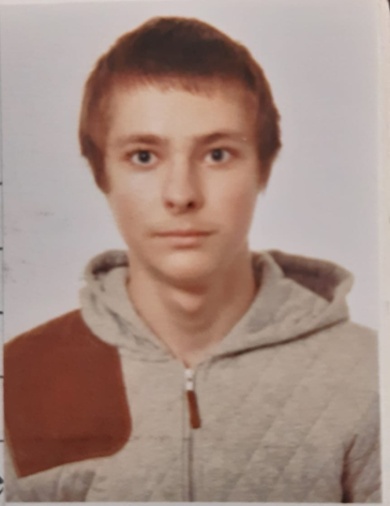 Ф.И.О.: Криницин Эдуард АлексеевичДата рождения:21.04.2001г.Город: Свердловская область, г. БогдановичТелефон: 89536088451Адрес эл. почты: criniczin.edick2016@yandex.ruПрофессия: Сварщик (ручной и частично механизированной сварки (наплавки))Тип деятельности, которым вы хотели бы заниматься:Сварочные работы, программист.Хобби: Рисование, йога, гимнастика.Жизненное кредо: Если ты хочешь добиться чего то, ты должен добиться этого сам. Если есть мечта, то иди к ней своими силами. Стремись к лучшему, а не к худшему.Согласие субъекта персональных данных на обработку его персональных данныхДиректору ГАПОУ СО «Богдановичский политехникум»С.М. Звягинцевуот Криницина Э.А.______________________________________(ФИО обучающегося)Я, Криницин Эдуард Алексеевич,  в соответствии со статьей 9 Федерального закона от 27 июля 2006 года N 152-ФЗ "О персональных данных"  даю согласие на обработку следующих сведений, составляющих мои персональные данные, а именно:фамилия, имя, отчество; дата и место рождения;номер телефона;адрес электронной почты;образовательное учреждение и его адрес;дополнительные сведения.Согласен на совершение оператором обработки персональных данных, указанных в данном документе, в том числе на сбор, анализ, запись,. Систематизацию, накопление, хранение, уточнение (обновление, изменение), извлечение, использование, распространение, обезличивание, блокирование, удаление, уничтожение персональных данных.В целях информационного обеспечения согласен на включение в общий доступ на сайте ГАПОУ СО «Богдановичский политехникум» в сети «Интернет».Согласен на публикацию резюме на официальном сайте ГАПОУ СО «Богдановичский политехникум» в сети «Интернет».Права и обязанности в области защиты персональных данных мне известны.  С юридическими последствиями автоматизированной обработки персональных данных ознакомлен(а).Подтверждаю, что с порядком отзыва согласия на обработку персональных данных в соответствии с п.5 ст. 21 ФЗ № 152 от 27.07.2006 г. «О персональных данных « ознакомлен(а). «04» июня 2020 г./___Криницин Э.А.__/